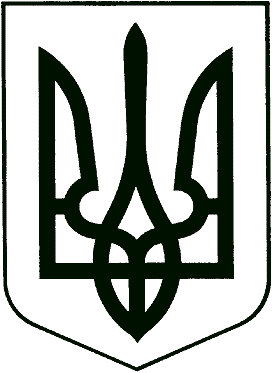 ГРЕБІНКІВСЬКА СЕЛИЩНА РАДАБілоцерківського району Київської областіVIII скликанняРІШЕННЯвід 22 грудня 2023 року                смт Гребінки                       № 725-30-VIIIПро затвердження  штатного розпису апарату Гребінківської селищної ради та її виконавчих органів на 2024 рікВідповідно до п. 5 ст. 26 Закону України «Про місцеве самоврядування в Україні», відповідно до постанови Кабінету Міністрів України від 09 березня 2006 року № 268 «Про упорядкування структури та умов оплати праці працівників апарату органів виконавчої влади, органів прокуратури, судів та інших органів» зі змінами та доповненнями, внесеними постановою Кабінету Міністрів України від 18 серпня 2021 року № 875, Наказу Мінекономіки від 23.03.2021року № 609 «Про умови оплати праці робітників, зайнятих обслуговуванням органів виконавчої влади, місцевого самоврядування та їх виконавчих органів, органів прокуратури, судів та інших органів», п. п. 7 - 8 ст. 78 Бюджетного Кодексу України, враховуючи пропозиції постійної комісії Гребінківської селищної ради з питань фінансів, бюджету, планування, соціально-економічного розвитку, інвестицій та міжнародного співробітництва та постійної комісії Гребінківської селищної ради з питань прав людини, законності, депутатської діяльності, етики та регламенту, Гребінківська селищна рада 	В И Р І Ш И Л А:Затвердити штатний розпис апарату Гребінківської селищної ради та її виконавчих органів на 2024 рік, згідно додатку.Рішення набирає чинності з 01.01.2024 року.Керуючій справами (секретарю) виконавчого комітету Гребінківської селищної ради ТИХОНЕНКО Олені Володимирівні забезпечити розміщення даного рішення на офіційному вебсайті Гребінківської селищної ради.Контроль за виконанням цього рішення покласти на постійну комісію Гребінківської селищної ради з питань фінансів, бюджету, планування, соціально-економічного розвитку, інвестицій та міжнародного співробітництва, на постійну комісію Гребінківської селищної ради з питань прав людини, законності, депутатської діяльності, етики та регламенту, на начальника відділу-головного бухгалтеру відділу бухгалтерського обліку, звітності та господарського забезпечення апарату виконавчого комітету Гребінківської селищної ради ЗАЙЦЕВУ Олену Миколаївну і на головних бухгалтерів та виконуючих обов’язки головних бухгалтерів виконавчих органів Гребінківської селищної ради.Селищний голова                                                              Роман ЗАСУХА